Печатное средство массовой информации органов местного самоуправления муниципального образования Войсковицкое сельское поселение Гатчинского муниципального района Ленинградской области – печатное изданиеАДМИНИСТРАЦИЯ ВОЙСКОВИЦКОГО СЕЛЬСКОГО ПОСЕЛЕНИЯГАТЧИНСКОГО МУНИЦИПАЛЬНОГО РАЙОНАЛЕНИНГРАДСКОЙ ОБЛАСТИП О С Т А Н О В Л Е Н И Е26.11.2018	             № 208О признании утратившим силупостановления администрацииВойсковицкого сельского поселенияот 30.05.2018 № 97 «Об установленииособого противопожарного режимана территории Войсковицкого сельского поселенияВ связи со снижением пожарной опасности по фактическим и прогнозируемым погодным условиям, на основании п.4 постановления Правительства Ленинградской области от 06.07.2007 № 169 «Об утверждении Положения о порядке установления особого противопожарного режима на территории Ленинградской области или ее части», в соответствии с решением комиссии по предупреждению и ликвидации чрезвычайных ситуаций и обеспечению пожарной безопасности Правительства Ленинградской области от 30.08.2018  № 4, руководствуясь Уставом  МО Войсковицкое сельское поселение Гатчинского муниципального района Ленинградской области, администрация Войсковицкого сельского поселения,   ПОСТАНОВЛЯЕТ:Признать утратившим силу постановление администрации Войсковицкого сельского поселения от 30.05.2018 № 97 «Об установлении особого противопожарного режима на территории Войсковицкого сельского поселения». Глава администрации                                                                         				          Е.В. ВоронинРезультат публичных слушаний о проекте Бюджетамуниципального образования Войсковицкое сельское поселение Гатчинского муниципального района Ленинградской области  на 2019 год и плановый период 2020 и 2021 годов.	В соответствии со статьей 28 Федерального Закона № 131-ФЗ от 06.10.2003 г. «Об общих принципах организации местного самоуправления в РФ», с Решением Совета депутатов муниципального образования Войсковицкое сельское поселение № 37 от 15.11.2018 года «О проекте бюджета муниципального образования Войсковицкое сельское поселение Гатчинского муниципального района  Ленинградской области на 2019 год и плановый период  2020 и 2021 годов»  28 ноября 2018 года в 16.00 часов по адресу: 188360, Ленинградская область, Гатчинский район, пос. Войсковицы, ул. Молодежная, д.1 в малом зале МБУК «Войсковицкий центр культуры и спорта», состоялись публичные слушания по проекту бюджета муниципального образования Войсковицкое сельское поселение Гатчинского муниципального района  Ленинградской области на 2019 год и плановый период 2020 и 2021 годов.	В результате,  участники публичных слушаний, в количестве 11 человек, приняли к сведению проект решения «О бюджете муниципального образования Войсковицкое сельское поселение Гатчинского муниципального района  Ленинградской области на 2019 год и плановый период  2020 и 2021 годов»  и предложили Совету депутатов принять решение о бюджете муниципального образования Войсковицкое сельское поселение Гатчинского муниципального района  Ленинградской области на 2019 год и плановый период 2020 и 2021 годов на очередном заседании Совета депутатов муниципального образования Войсковицкое сельское поселение.Глава администрации Войсковицкого сельского поселения 		   		                       Е.В. Воронин Учредитель: Совет депутатов Войсковицкого сельского поселения и администрация Войсковицкого сельского поселенияПредседатель редакционного совета -  Воронин Евгений ВасильевичАдрес редакционного совета и типографии: Ленинградская область, Гатчинский район, п. Войсковицы, пл. Манина, д.17, тел/факс 8(81371) 63-560, 63-491, 63-505   официальный сайт: войсковицкое.рфБесплатно. Тираж 15 экз.Войсковицкий Вестник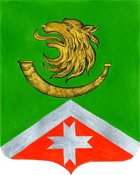 29 ноября 2018 года №10